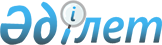 М.Б. Бекетаевты Қазақстан Республикасының Әділет министрі қызметіне тағайындау туралыҚазақстан Республикасы Президентінің 2016 жылғы 13 қыркүйектегі № 331 Жарлығы

      Марат Бақытжанұлы Бекетаев Қазақстан Республикасының Әділет министрі болып тағайындалсын, ол Қазақстан Республикасы Президентінің Әкімшілігі Басшысының орынбасары қызметінен босатылсын.      Қазақстан Республикасының

             Президенті                    Н.Назарбаев
					© 2012. Қазақстан Республикасы Әділет министрлігінің «Қазақстан Республикасының Заңнама және құқықтық ақпарат институты» ШЖҚ РМК
				